OŠ Col, PŠ Podkraj2. razred  Pouk na daljavo – Učno gradivo in navodila za učenceUčiteljica Katja Turk Medveščekemail: katja.turk@guest.arnes.siDoločene učne vsebine si lahko pogledate na spodnjem spletnem naslovu:https://www.lilibi.si/Petek, 23. 4. 2020MAT: Reši, saj zmorešPonovi boš matematični besedi VSOTA IN RAZLIKA. Vsoto izračunamo pri seštevanju, razliko pa pri odštevanju.V DZ reši naloge na strani 90.SPO: Prazniki pred namiPred nami so prvomajske počitnice in med njimi bodo tudi državni prazniki, ki jih praznujemo v Sloveniji. 27. aprila bo Dan upora proti okupatorju1. maja bo Praznik dela.Na predvečer 1. maja zakurimo kresove na gričih in hribih, da se jih daleč okrog vidi. V nekaterih krajih postavljajo mlaje. Letos tega zaradi epidemije corona virusa ne bo. Prav je, da pa poznaš državne praznike, ki bodo v času počitnic.Spodaj ti prilagamo list, kjer so napisani prazniki v Sloveniji. O praznikih se pogovori s starši.Če imaš možnost, ga natisni in prilepi v zvezek SPO. V prihajajočih dneh ponovi učne vsebine Družina, Moje telo in Pomlad s pomočjo računalnika na spodnjih povezavah:https://www.lilibi.si/Šolska ulica, Spoznavanje okolja, Letni časi/Telo/ Moja družinahttps://www.google.com/search?q=interaktivne+vaje&oq=interaktivne+vaje&aqs=chrome.0.69i59j0l7.5100j0j7&sourceid=chrome&ie=UTF-8SLJ: Ponovimo male pisane črkeV DZ za opismenjevanje reši stran 112.Besede, ki so napisane v zelenem okvirčku spodaj, prepiši z malimi pisanimi črkami v zvezek. Izberi si tri in napiši z njimi tri povedi. Primer: V hlevu sta dve kravi in en konj.GUM: Zaplešimo okrog svetaS pomočjo spodnjega posnetka se nauči zaplesat ob pesmici Gremo okrog sveta. Upam, da se boš zabaval.https://www.youtube.com/watch?v=7St94LuZdpIPRAZNIKI V SLOVENIJI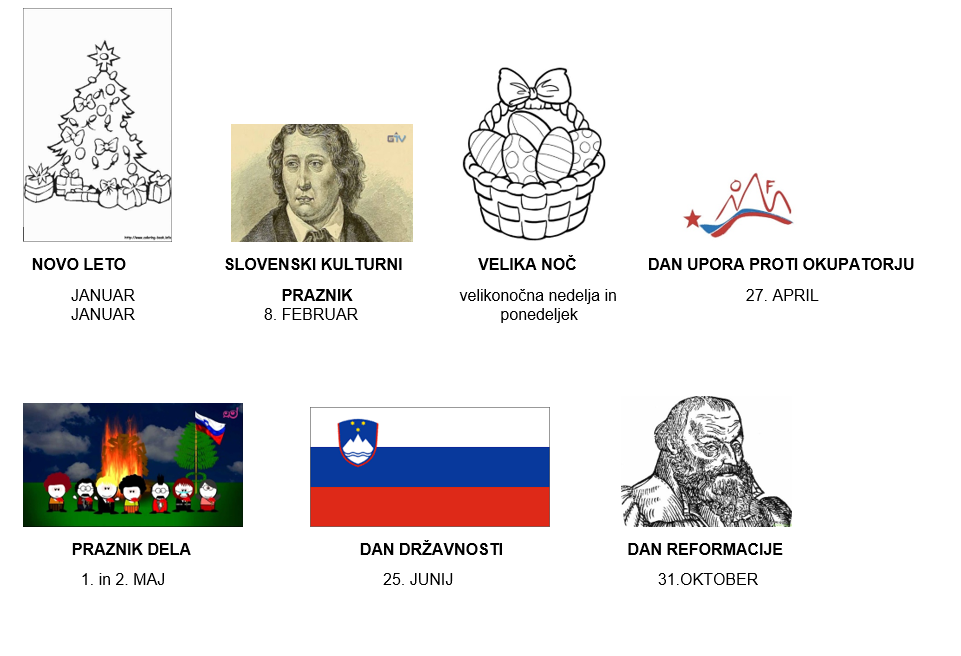 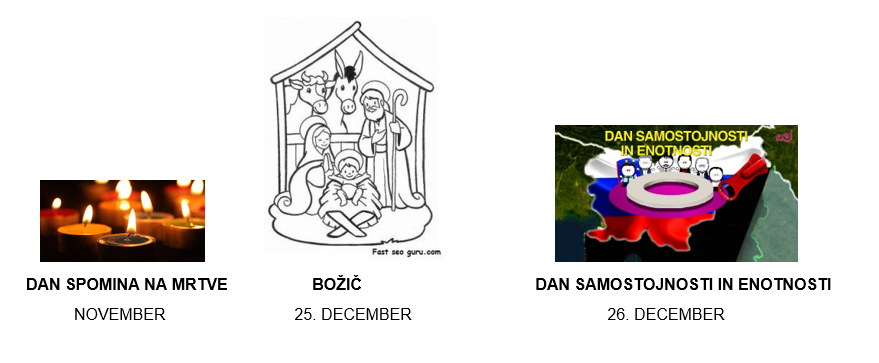 